
Tous droits réservés Département de la Gironde 2013 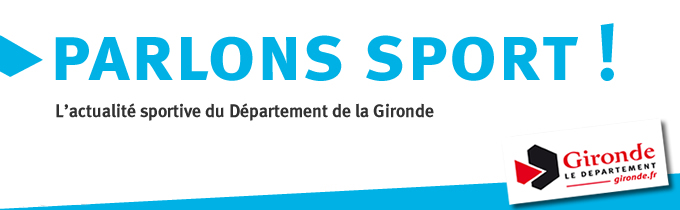 
Découvrez l'espace des partenaires jeunesse du Département de la Gironde 